Pressmeddelande 2014-09-11
BERÄTTA, LEKA, LÄSA

Läsrörelsen fortsätter sitt unika projekt i  SÖRMLANDS, VÄSTMANLANDS OCH ÖREBRO län och dess 31 kommuner med halvdagarskonferenser.10 och 11 september samt 5 och 6 november i Örebro, 17 och 18 september samt 13 november i Västerås.Deltar gör förskolepedagoger och bibliotekarier från olika orter i de tre länen: Vingåker, Örebro, Hallstahammar, Surahammar, Västerås

Den ideella föreningen Läsrörelsen med mottot ”Ge dina barn ett språk” fortsätter med projektet BERÄTTA, LEKA, LÄSA för 1-, 2- och 3-åringar i ett samarbete med förskolor och bibliotek i Sörmlands, Västmanlands och Örebro län och dess sammanlagt 31 kommuner. Projektet startade hösten 2013 och pågår till och med våren 2015. Att arbeta med närläsning av böcker med så små barn i så stor skala har inte gjorts tidigare. Läsrörelsen har under drygt 10 år drivit många projekt där det lek- och lustfyllda erövrandet av språket står i centrum. Språkutvecklingen börjar när vi föds. Men är det möjligt för så små barn att ta till sig språket? Javisst! Arbetet sker - efter ett pilotprojekt i Strängnäs 2009 - i ett samarbete med förskolor och bibliotek. Genom berättande, sjungande, lekande och läsande stimuleras barnens kommande språkutveckling.

I projektet ingår två halvdagars inspirations- och utbildningskonferenser för  förskolpedagoger  och bibliotekarier som arbetar med de yngsta barnen, en pedagogisk skrift för all personal och föräldrar och tre bilderböcker  varav alla barn får en. Central i projektet är Susanna Ekström, litteraturpedagog, f.d. universitetsadjunkt Stockholms universitet. 


Målen med projektet BERÄTTA, LEKA, LÄSA  att:
1.      Nå småbarnsavdelningar i alla de 31 kommuner som ingår i länen.
2.      Öka förskolornas och bibliotekens kunskap om barnlitteratur och litteraturpedagogik för små barn.
3.      Stimulera föräldrarnas engagemang.
4.      Utöka och stimulera små barns tidiga möten med litteratur.

Vidareutvecklingen av projektet BERÄTTA, LEKA, LÄSA har kommit till med stöd av Allmänna arvsfonden och PostkodLotteriets Kulturstiftelse.

För vidare information kontakta pressekreterare Li Södermark, tel. 076-216 07 12.
li.sodermark@lasrorelsen.nu

Som också förmedlar kontakter med Läsrörelsen ordförande och projektledare Elisabet Reslegård 
•       Skriften om Berätta, Leka, Läsa.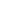 